КРИТЕРИЈУМИ ЗА КВАЛИТАТИВНИ ИЗБОР ПРИВРЕДНОГ СУБЈЕКТАи упутство како се доказује испуњеност тих критеријумаОснови за искључењеТехнички и стручни капацитет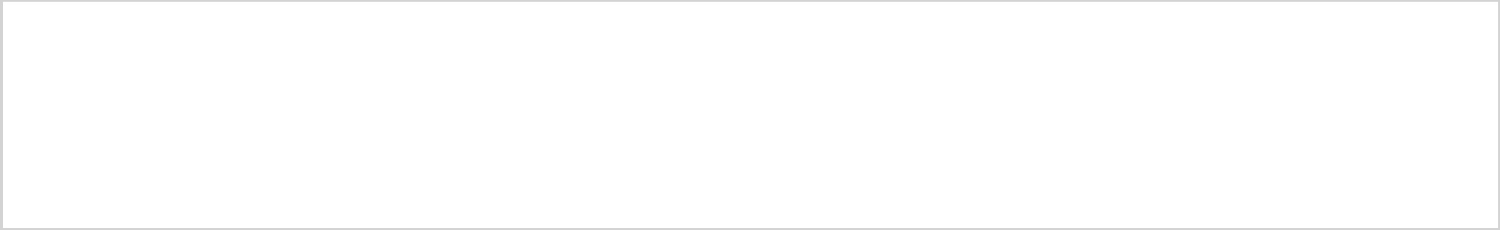 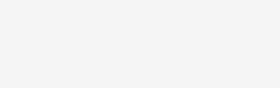 1.1. Правоснажна пресуда за једно или више кривичних дела1.1. Правоснажна пресуда за једно или више кривичних делаПравни основ:Члан 111. став 1. тач. 1)-Наручилац је дужан да искључи привредног субјекта из поступка јавне набавке ако привредни субјект не докаже да он и његов законски заступник у периоду од претходних пет година од дана истека рока за подношење понуда, односно пријава није правноснажно осуђен, осим ако правноснажном пресудом није утврђен други период забране учешћа у поступку јавне набавке, за:кривично дело које је извршило као члан организоване криминалне групе и кривично дело удруживање ради вршења кривичних дела;кривично дело злоупотребе положаја одговорног лица, кривично дело злоупотребе у вези са јавном набавком, кривично дело примања мита у обављању привредне делатности, кривично дело давања мита у обављању привредне делатности, кривично дело злоупотребе службеног положаја, кривично дело трговине утицајем, кривично дело примања мита и кривично дело давања мита, кривично дело преваре, кривично дело неоснованог добијања и коришћења кредита и друге погодности, кривично дело преваре у обављању привредне делатности и кривично дело пореске утаје, кривично дело тероризма, кривично дело јавног подстицања на извршење терористичких дела, кривично дело врбовања и обучавања за вршење терористичких дела и кривично дело терористичког удруживања, кривично дело прања новца, кривично дело финансирања тероризма, кривично дело трговине људима и кривично дело заснивања ропскогодноса и превоза лица у ропском односу.Начин доказивања испуњености критеријума:Привредни субјект дужан је да уз понуду поднесе Изјаву о испуњености критеријума за квалитативни избор привредног субјекта, којом потврђује да не постоји овај основ за искључење.Наручилац може да пре доношења одлуке у поступку набавке захтева од понуђача који је доставио економски најповољнију понуду да достави доказе о испуњености критеријума за квалитативни избор привредног субјекта.Сматра се да привредни субјект који је уписан у регистар понуђача нема основа за искључење из члана 111. став 1. тач. 1) Закона о јавним набавкама.Непостојање овог основа за искључење доказује се следећим доказима: Правна лица и предузетници:Потврда надлежног Основног суда на чијем подручју се налази седиште домаћег правног лицаили предузетника, односно седиште представништва или огранка страног правног лица којим се потврђује да понуђач у периоду од претходних пет година од дана истека рока за подношење понуда, односни пријава није правноснажно осуђен, осим ако правноснажном пресудом није утврђен други период забране учешћа у поступку јавне набавке, и то за следећа кривична дела: кривично дело пореске утаје; кривично дело преваре; кривично дело неоснованог добијања и коришћења кредита и друге погодности; кривично дело злоупотребе службеног положаја; кривично дело трговине утицајем; кривично дело давања мита; кривично дело трговине људима (за облике из члана 388. ст. 2, 3, 4, 6, 8 и 9) и кривично дело заснивања ропског односа и превоза лица у ропском односу (за облике из члана 390. ст. 1 и 2).Потврда надлежног Вишег суда на чијем подручју се налази седиште домаћег правног лица или предузетника, односно седиште представништва или огранка страног правног лица којим се потврђује да понуђач у периоду од претходних пет година од дана истека рока за подношење понуда, односни пријава није правноснажно осуђен, осим ако правноснажном пресудом није утврђен други период забране учешћа у поступку јавне набавке, и то за следећа кривична дела: кривично дело злоупотребе службеног положаја, ако вредност прибављене имовинске користи прелази 1.500.000,00 динара; кривично дело трговине људима (за облике из члана 388. ст. 1, 5 и 7); кривично дело заснивања ропског односа и превоза лица у ропском односу ако је извршено према малолетном лицу и кривично дело примања мита.Потврда Посебног одељења Вишег суда у Београду за организовани криминал којим се потврђује да правно лице или предузетник није осуђивано за нека од следећих кривичних дела: кривична дела организованог криминала; кривично дело удруживања ради вршења кривичних дела; кривично дело злоупотребе службеног положаја, трговине утицајем, примања мита и давања мита ако је окривљени односно лице којем се даје мито службено или одговорно лице које врши функцију на основу избора, именовања или постављења од стране Народне скупштине, председника Републике, опште седнице Врховног касационог суда, Високог савета судства или Државног већа тужилаца;кривична дела против привреде, ако вредност имовинске користи прелази 200.000.000 динара,односно ако вредност јавне набавке прелази 800.000.000 динара и то за: кривично дело злоупотребе у вези са јавним набавкама, кривично дело примања мита у обављању привредне делатности, кривично дело давања мита у обављању привредне делатности, кривично дело преваре у обављању привредне делатности, кривично дело злоупотребе положаја одговорног лица, кривично дело прања новца – у случају ако имовина која је предмет прања новца потиче из свих наведених кривичних дела; кривично дело јавног подстицања на извршење терористичких дела; кривично дело финансирања тероризма; кривично дело тероризма; кривично дело врбовања и обучавања за вршење терористичких дела и кривично дело терористичког удруживања.4) Потврда Посебног одељења виших судова у Београду, Новом Саду, Нишу и Краљеву за сузбијање корупције, којим се потврђује да правно лице или предузетник није осуђивано за нека од следећих кривичних дела: кривично дело примање мита у обављању привредне делатности; кривично дело давање мита у обављању привредне делатности; кривично дело злоупотреба у вези са јавним набавкама; кривично дело преваре у обављању привредне делатности; кривично дело злоупотребе положаја одговорног лица и кривично дело прања новца.Законски заступници и физичка лица:1) Извод из казнене евиденције, односно уверење надлежне полицијске управе МУП-а, којим се потврђуједа законски заступник или физичко лице није осуђивао за следећа кривична дела:кривично дело које је извршило као члан организоване криминалне групе и кривично дело удруживање ради вршења кривичних дела;кривично дело злоупотреба положаја одговорног лица, кривично дело злоупотреба у вези са јавном набавком, кривично дело примање мита у обављању привредне делатности, кривично дело давање мита у обављању привредне делатности, кривично дело злоупотреба службеног положаја, кривично дело трговина утицајем, кривично дело примање мита и кривично дело давање мита; кривично дело превара, кривично дело неосновано добијање и коришћење кредита и друге погодности, кривично дело превара у обављању привредне делатности и кривично дело пореска утаја; кривично дело тероризам, кривично дело јавно подстицање на извршење терористичких дела, кривично дело врбовање и обучавање за вршење терористичких дела и кривично дело терористичко удруживање; кривично дело прање новца, кривично дело финансирање тероризма; кривично дело трговина људима и кривично дело заснивање ропског односа и превоз лица у ропском односу.Захтев се може поднети према месту рођења или према месту пребивалишта законског заступника или физичког лица. Уколико понуђач има више законских заступника дужан је да достави доказ за сваког од њих. Привредни субјект који има седиште у другој држави:Ако привредни субјект има седиште у другој држави као доказ да не постоји основ за искључење наручилац ће прихватити извод из казнене евиденције или другог одговарајућег регистра или, ако то није могуће, одговарајући документ надлежног судског или управног органа у држави седишта привредног субјекта, односно држави чије је лице држављанин. Ако се у држави у којој привредни субјект има седиште, односно држави чији је лице држављанин не издају наведени докази или ако докази не обухватају све податке у вези са непостојањем основа за искључење, привредни субјект може да, уместо доказа, достави своју писану изјаву дату под кривичном и материјалном одговорношћу, оверену пред судским или управним органом, јавним бележником или другим надлежним органом те државе, у којој се наводи да не постоје наведени основи за искључењепривредног субјекта.1.2. Порези и доприноси1.2. Порези и доприносиПравни основ:Члан 111. став 1. тач. 2)-Наручилац је дужан да искључи привредног субјекта из поступка јавне набавке ако привредни субјект не докаже да је измирио доспеле порезе и доприносе за обавезно социјално осигурање или да му је обавезујућим споразумом или решењем, у складу са посебним прописом, одобрено одлагање плаћања дуга, укључујући све настале камате и новчане казне.Начин доказивања испуњености критеријума:Привредни субјект дужан је да уз понуду поднесе Изјаву о испуњености критеријума за квалитативни избор привредног субјекта, којом потврђује да не постоји овај основ за искључење.Наручилац може да пре доношења одлуке у поступку јавне набавке захтева од понуђача који је доставио економски најповољнију понуду да достави доказе о испуњености критеријума за квалитативни избор привредног субјекта.Сматра се да привредни субјект који је уписан у регистар понуђача нема основа за искључење из члана 111. став 1. тач. 2) Закона о јавним набавкама.Непостојање овог основа за искључење доказује се следећим доказима:Потврда надлежног пореског органа да је понуђач измирио доспеле порезе и доприносе за обавезно социјално осигурање или да му је обавезујућим споразумом или решењем, у складу са посебним прописом, одобрено одлагање плаћања дуга, укључујући све настале камате и новчане казне.Потврда надлежног пореског органа локалне самоуправе да је понуђач измирио доспеле обавезе јавних прихода или да му је обавезујућим споразумом или решењем, у складу са посебним прописом, одобрено одлагање плаћања дуга, укључујући све настале камате и новчане казне.Правно лице које се налази у поступку приватизације, уместо доказа из тач. 1) и 2), прилаже потврду Агенције за приватизацију да се налази у поступку приватизације.Привредни субјект који има седиште у другој држави:Ако привредни субјект има седиште у другој држави као доказ да не постоје основи за искључење наручилац ће прихватити потврду надлежног органа у држави седишта привредног субјекта. Ако се у држави у којој привредни субјект има седиште, односно држави чији је лице држављанин не издају наведени докази или ако докази не обухватају све податке у вези са непостојањем основа за искључење, привредни субјект може да, уместо доказа, достави своју писану изјаву дату под кривичном и материјалном одговорношћу, оверену пред судским или управним органом, јавним бележником или другим надлежним органом те државе, у којој се наводи да не постоје наведениоснови за искључење привредног субјекта.Питања у изјавиПорезиДа ли је привредни субјект измирио све своје доспеле обавезе пореза?ДоприносиДа ли је привредни субјект измирио све своје доспеле обавезе доприноса за обавезно социјално осигурање?1.3. Обавезе у области заштите животне средине, социјалног и радног права1.3. Обавезе у области заштите животне средине, социјалног и радног праваПравни основ:Члан 111. став 1. тач. 3)-Наручилац је дужан да искључи привредног субјекта из поступка јавне набавке ако утврди да је привредни субјект у периоду од претходне две године од дана истека рока за подношење понуда, односно пријава, повредио обавезе у области заштите животне средине, социјалног и радног права, укључујући колективне уговоре, а нарочито обавезу исплате уговорене зараде или других обавезних исплата, укључујући и обавезе у складу с одредбама међународних конвенција које су наведене у Прилогу 8. Закона о јавним набавкама.Начин доказивања испуњености критеријума:Привредни субјект дужан је уз понуду поднесе Изјаву о испуњености критеријума за квалитативни избор привредног субјекта, којом потврђује да не постоји овај основ за искључење. Непостојање овог основа за искључење утврђује наручилац.Питање у ИзјавиПовреда обавеза у области животне срединеДа ли је привредни субјект, према свом сазнању, повредио обавезе у области заштите животне средине?Повреда обавеза у области социјалногДа ли је привредни субјект, према свом сазнању, повредио обавезе у области социјалног права?праваПовреда обавеза у области радног праваДа ли је привредни субјект, према свом сазнању, повредио обавезе у области радног права?1.4. Сукоб интереса1.4. Сукоб интересаПравни основ:Члан 111. став 1. тач. 4)-Наручилац је дужан да искључи привредног субјекта из поступка јавне набавке ако постоји сукоб интереса, у смислу Закона о јавним набавкама, који не може да сеотклони другим мерама.Начин доказивања испуњености критеријума:Привредни субјект дужан је уз понуду поднесе Изјаву о испуњености критеријума за квалитативни избор привредног субјекта, којом потврђује да не постоји овај основ за искључење. Непостојање овог основа за искључење утврђује наручилац.Питање / тражени подаци у изјави:Да ли је привредни субјект свестан неког сукоба интереса због свог учествовања у поступку јавне набавке?Правни основ:Члан 111. став 1. тач. 5)-Наручилац је дужан да искључи привредног субјекта из поступка јавне набавке ако утврди да је привредни субјект покушао да изврши непримерен утицај на поступак одлучивања наручиоца или да дође до поверљивих података који би могли да му омогуће предност у поступку јавне набавке или је доставио обмањујуће податке који могу да утичу на одлуке које се тичу искључења привредног субјекта, избора привредног субјекта или доделе уговора.Начин доказивања испуњености критеријума:Привредни субјект дужан је да уз понуду поднесе Изјаву о испуњености критеријума за квалитативни избор привредног субјекта, којом потврђује да не постоји овај основ за искључење. Непостојање овог основа за искључење утврђује наручилац.Питање / тражени подаци у изјави:Да ли привредни субјект може да потврди да није покушао да изврши непримерен утицај на поступак одлучивања наручиоца, дошао до поверљивих података који би могли да му омогуће предност у поступку јавне набавке или је доставио обмањујуће податке који могу да утичу на одлуке које се тичу искључења привредног субјекта, избора привредног субјекта или доделеуговора?2.1. Списак пружених услуга2.1. Списак пружених услугаПравни основ:Члан 117. став 1.-Наручилац може да одреди услове у погледу техничког и стручног капацитета којима се обезбеђује да привредни субјект има потребне кадровске и техничке ресурсе и искуство потребно за извршење уговора о јавној набавци са одговарајућим нивоом квалитета, а нарочито може да захтева да привредни субјект има довољно искуства у погледу ранијеизвршених уговора.Додатни опис критеријума:Понуђач у погледу пословног капацитета мора да испуни следеће услове:-Да је понуђач реализовао најмање 2 уговора за одржавање и изградњу јавног осветљења у претходне три године које су предмет јавне набавке, као и да је реализовао два или више Уговора чија укупна вредност прелази 1.800.000,00 динара.Начин доказивања испуњености критеријума:Привредни субјект дужан је да уз понуду поднесе Изјаву о испуњености критеријума за квалитативни избор привредног субјекта, којом потврђује да испуњава овај критеријум за избор привредног субјекта.Наручилац може да пре доношења одлуке у поступку набавке захтева од понуђача који је доставио економски најповољнију понуду да достави доказе о испуњености критеријума за квалитативни избор привредног субјекта.Овај критеријум доказује се достављањем Фотокопија Уговора или другог документ који потврђује испуњеност услова (потврда Наручиоца, изјава Наручиоца).Питање / тражени подаци у изјави:У референтном периоду привредни субјект је пружио следеће релевантне услуге:2.2. Техничка лица или тела - контрола квалитета2.2. Техничка лица или тела - контрола квалитетаПравни основ:Члан 117. став 1.-Наручилац може да одреди услове у погледу техничког и стручног капацитета којима се обезбеђује да привредни субјект има потребне кадровске и техничке ресурсе и искуство потребно за извршење уговора о јавној набавци са одговарајућим нивоом квалитета, а нарочито може да захтева да привредни субјект има довољно искуства у погледу ранијеизвршених уговора.Додатни опис критеријума:Понуђач у погледу кадровског капацитета мора да испуни следеће услове: Да понуђач има:1 лице са лицецом 450;4 лица НКВ, ПКВ, КВ радника.Начин доказивања испуњености критеријума:Привредни субјект дужан је да уз понуду поднесе Изјаву о испуњености критеријума за квалитативни избор привредног субјекта, којом потврђује да испуњава овај критеријум за избор привредног субјекта.Наручилац може да пре доношења одлуке у поступку јавне набавке захтева од понуђача који је доставио економски најповољнију понуду да достави доказе о испуњености критеријума за квалитативни избор привредног субјекта.Овај критеријум доказује се достављањем следеће документације:Фотокопија личне лицене са потврдом инжењерске Коморе РС, да му Одлуком суда части издата лиценца није одузета;Фотокопија ММ обрасца фонда ПИО из кога се види да је лице засновалао радни однос, ифотокопија уговора о раду у којем се види да је лице ангажовано по другом основу;Питање / тражени подаци у изјави:Привредни субјект може да ангажује следећа техничка лица или тела, посебно она одговорна за контролу квалитета:Техничко лице / телоОпис захтеваТехничко лицеПонуђач у погледу кадровског капацитета мора да испуни следеће услове: Да понуђач има:1 лице са лицецом 450;4 лица НКВ, ПКВ, КВ радника.2.3. Алати, погонска и техничка опрема2.3. Алати, погонска и техничка опремаПравни основ:Члан 117. став 1.-Наручилац може да одреди услове у погледу техничког и стручног капацитета којима се обезбеђује да привредни субјект има потребне кадровске и техничке ресурсе и искуство потребно за извршење уговора о јавној набавци са одговарајућим нивоом квалитета, а нарочито може да захтева да привредни субјект има довољно искуства у погледу ранијеизвршених уговора.Додатни опис критеријума:Да располаже следећом техничком опремом:-	1 теретно возило са корпом (платформом) до 14м.Начин доказивања испуњености критеријума:Привредни субјект дужан је да уз понуду поднесе Изјаву о испуњености критеријума за квалитативни избор привредног субјекта, којом потврђује да испуњава овај критеријум за избор привредног субјекта.Наручилац може да пре доношења одлуке у поступку јавне набавке захтева од понуђача који је доставио економски најповољнију понуду да достави доказе о испуњености критеријума за квалитативни избор привредног субјекта.Овај критеријум доказује се достављањем следеће документације:-    Пописном листом или Уговором о купопродаји или Уговором о закупу.Питање / тражени подаци у изјави:Привредни субјект може да ангажује следећа техничка лица или тела, посебно она одговорна за контролу квалитета:Техничко лице / телоОпис захтеваТехничко лицеДа располаже следећом техничком опремом:-	1 теретно возило са корпом (платформом) до 14м.